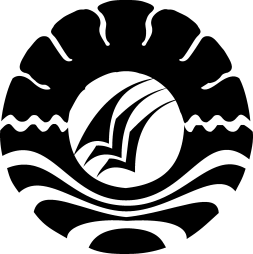 SKRIPSIPENERAPAN METODE DEMONSTRASI UNTUK  MENINGKATKAN HASIL BELAJAR IPA PADA SISWA KELAS V SD INPRESTELLO BARU KECEMATAN PANAKUKANGKOTA MAKASSARNURUL INSANI KUSNADIPROGRAM STUDI PENDIDIKAN GURU SEKOLAH DASARFAKULTAS ILMU PENDIDIKANUNIVERSITAS NEGERI MAKASSAR    2017HASIL PENELITIANPENERAPAN METODE DEMONSTRASI UNTUK  MENINGKATKAN HASIL BELAJAR IPA PADA SISWA KELAS V SD INPRES TELLO BARU KECEMATAN PANAKUKKANGKOTA MAKASSARDiajukan kepada Program Studi Pendidikan Guru Sekolah Dasar Fakultas Ilmu Pendidikan Universitas Negeri Makassar untuk Memenuhi sebagai Persyaratan MemperolehGelar Sarjana Pendidikan (S. Pd)Oleh:NURUL INSANI KUSNADI1347040007PROGRAM STUDI PENDIDIKAN GURU SEKOLAH DASARFAKULTAS ILMU PENDIDIKANUNIVERSITAS NEGERI MAKASSAR   2017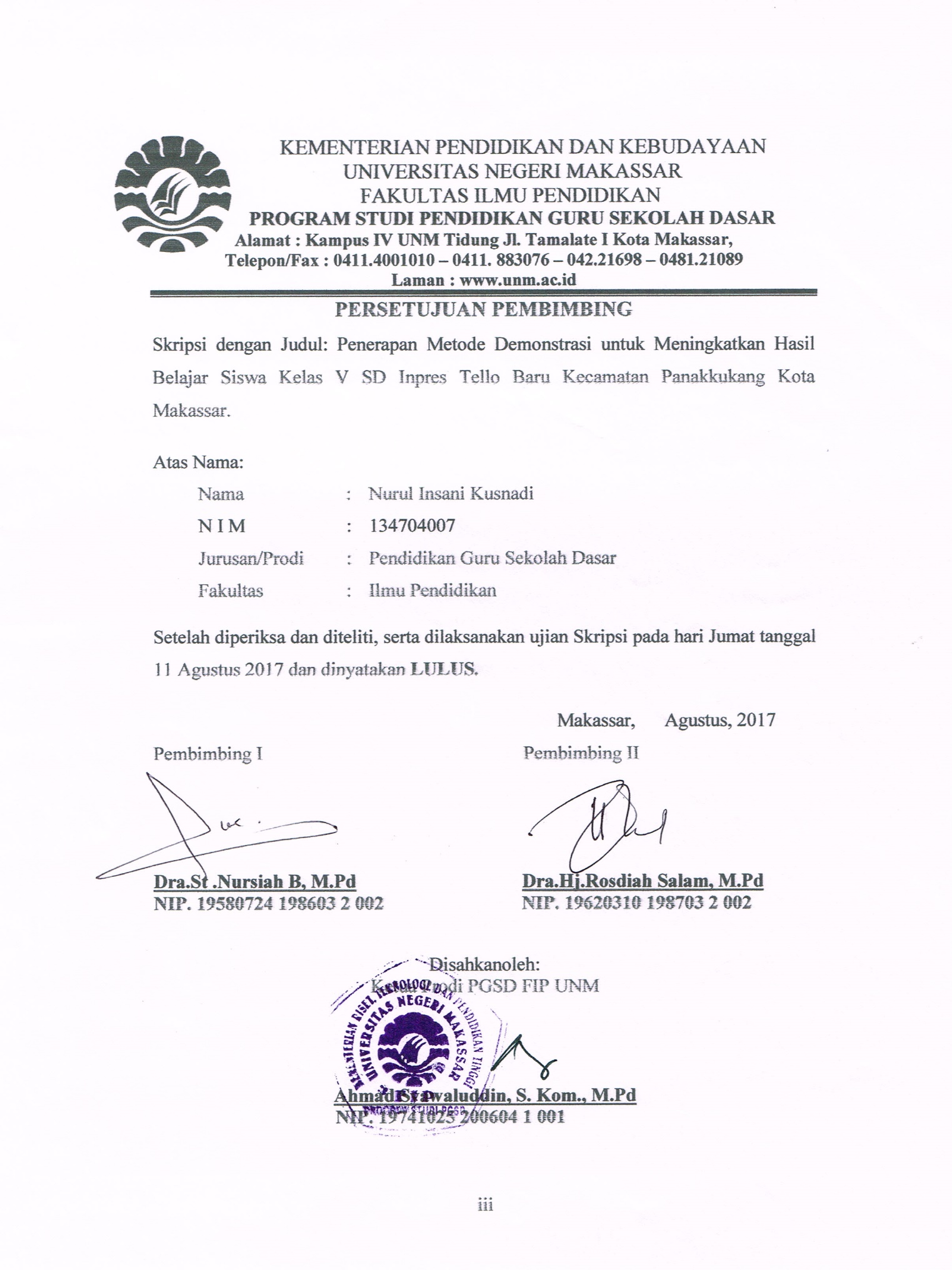 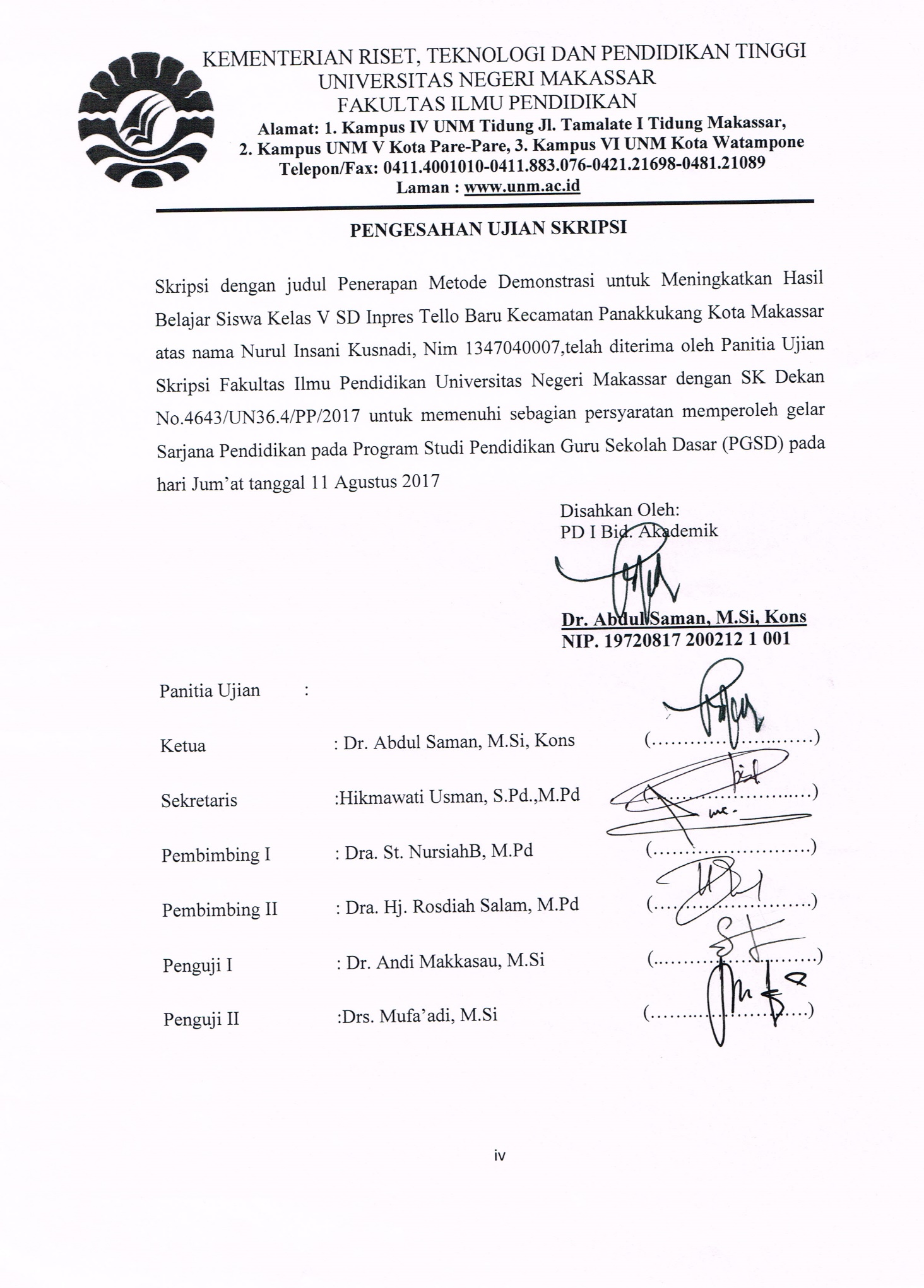 PERNYATAAN KEASLIAN SKRIPSISaya yang bertanda tangan di bawah ini:Nama			  : Nurul Insani KusnadiNim			  : 1347040007Jurusan/Prodi		  : PGSD/ UPP PGSD MakassarJudul Skripsi                 : “Penerapan Metode Demonstrasi Untuk Meningkatkan Hasil Belajar IPA Pada Siswa Kelas V SD Inpres Tello Baru Kecematan Panakukkang Kota Makassar”Menyatakan dengan sebenarnya bahwa skripsi yang saya tulis ini benar merupakan karya sendiri dan bukan merupakan pengambilalihan tulisan atau pikiran orang lain yang saya akui sebagai hasil tulisan atau pikiran sendiri.Apabila dikemudian hari saya terbukti atau dapat dibuktikan bahwa skripsi ini hasil jiblakan, maka saya bersedia menerima sanksi atas perbuatan tersebut sesuai dengan ketentuan yang berlaku. 						Makassar,    Juli 2017			                                   Yang Membuat Pernyataan			                            	   	NURUL INSANI KUSNADI                                                          NIM. 1347040007MOTOOrang yang belajar dari kesalahan adalah orang yang berani sukses.Siapa yang bersungguh-sungguh ia lah yang akan sukses.(Nurul Insani)Dengan segala kerendahan hati, Kuperuntukkan karya ilmiah ini kepada Almamater Tercinta Universitas Negeri Makassar, Bangsa dan Agamaku Serta Sebagai tanda baktiku kepada Ayahanda dan Ibunda (Almarhumah )tersayang sebagai wujud pengabdianku dan rasa hormatku atas keikhlasan, pengorbanan, dan restu  yang telah diberikan kepadaku selama iniABSTRAKNurul Insani Kusnadi, 2017 Penerapan Metode Demonstrasi Untuk Meningkatkan Hasil Belajar IPA Pada Siswa Kelas V SD Inpres Tello Baru Kecematan Panakukkang Kota Makassar. Skripsi. Dibimbing oleh Dra. St. Nursiah B, M.Pd dan Dra. Hj. Rosdiah Salam, M.Pd Program Studi Pendidikan Guru Sekolah Dasar Fakultas Ilmu Pendidikan Universitas Negeri Makassar.Permasalahan dalam penelitian ini yaitu rendahnya hasil belajar IPA pada siswa kelas V SD Inpres Tello Baru Kecematan Panakukkang Kota Makassar. Rumusan masalah dalam penelitian ini yaitu bagaimanakah penerapan Metode Demonstrasi untuk meningkatkan hasil belajar IPA pada siswa kelas V SD Inpres Tello Baru Kecematan Panakukkang Kota Makassar? Penelitian ini bertujuan untuk mendeskripsikan penerapan Metode Demonstrasi untuk meningkatkan hasil belajar IPA pada siswa kelas V SD Inpres Tello Baru Kota Makassar. Pendekatan yang digunakan dalam penelitian ini menggunakan pendekatan kualitatif. Jenis penelitian menggunakan Penelitian Tindakan Kelas (Classroom Action Research) yang terdiri dari dua siklus meliputi perencanaan, pelaksanaan, observasi, dan refleksi. Subjek dalam penelitian ini adalah guru dan siswa kelas V SD Inpres Tello Baru Kecematan Panakukkang Kota Makassar dengan jumlah keseluruhan siswa 23 orang yang terdiri dari 8 orang siswa laki-laki dan 15 orang siswa perempuan. Teknik pengumpulan data dilakukan dengan tes dan observasi. Teknik analisis data menggunakan analisis data kualitatif dan kuantitatif. Hasil pelaksanaan penelitian menunjukkan bahwa pada siklus I, aktivitas mengajar guru berada pada kategori cukup, aktivitas belajar siswa berada pada kategori cukup, maupun hasil tes siswa berada dalam kategori cukup sedangkan pada pelaksanaan siklus II, aktivitas mengajar guru berada pada kategori baik, aktivitas belajar siswa berada pada kategori baik, dan hasil tes siswa berada dalam kategori sangat baik. Dengan demikian, melalui penerapan metode demonstrasi, hasil belajar IPA siswa kelas V SD Inpres Tello Baru Kecematan Panakukkang Kota Makassar meningkat.PRAKATAPuji dan syukur alhamdulillah kehadirat Allah SWT serta salam dan syalawat atas junjungan Nabi Muhammad SAW  atas segala limpahan rahmat dan hidayah-Nya yang telah diberikan kepada penulis sehingga dapat menyelesaikan skripsi yang berjudul “Penerapan Metode Demonstrasi Untuk Meningkatkan Hasil Belajar IPA Pada Siswa Kelas V SD Inpres Tello Baru Kecamatan Panakukkang Kota Makassar”.Penulis menyadari bahwa dalam penyelesaian skripsi ini sebagai seorang manusia biasa tidak luput dari kesalahan, rintangan, hambatan, keterbatasan tenaga dan kemampuan sehingga membatasi wujud hasilnya, namun berkat kemauan dan kerja keras serta bantuan dari berbagai pihak, akhirnya penulis dapat menyelesaikan skripsi ini. Maka dari itu penulis menyampaikan banyak terima kasih yang tak terhingga kepada kedua orang tua tersayang Ayahanda H.Kusnadi dan ibunda Hj.Nurhaedah S.Sos., M.M (Almarhumah) yang tidak sempat melihat penulis seperti sekarang ini. Selanjutnya penulis menyampaikan banyak terima kasih terkhusus kepada Dra.St . Nursiah B, M.Pd dan Dra. Hj. Rosdiah Salam, M.Pd sebagai  pembimbing I dan pembimbing II yang penuh kesabaran dan keterbukaan serta senantiasa mencurahkan waktu untuk memberikan bimbingan, arahan, dan saran-saran yang sangat berharga kepada penulis selama menyusun skripsi. Selanjutnya terima kasih juga kepada Dr. Andi Makkasau, M. Si dan Drs. Muf’adi, M. Si sebagai penguji I dan penguji II yang telah meluangkan waktunya untuk memberikan arahan dan saran-saran kepada penulis.Tak lupa pula penulis menyampaikan banyak terima kasih kepada:Prof Dr. Husain Syam M, TP selaku Rektor Universitas Negeri Makassar yang telah memberikan kesempatan kepada penulis untuk menyelesaikan studi di Universitas Negeri Makassar.Dr. Abdullah Sinring, M.Pd sebagai Dekan, Dr. Abdul Saman, M.Si, Kons sebagai PD I, Drs. Muslimin, M.Ed sebagai PD II, dan Dr. Pattaufi, S.Pd, M.Si sebagai PD III FIP UNM, yang telah memberikan layanan akademik, administrasi dan kemahasiswaan selama proses pendidikan dan penyelesaian studi.Ahmad Syawaluddin, S.Kom., M.Pd dan Muhammad Irfan, S.Pd., M.Pd masing-masing sebagai  Ketua dan Sekretaris Jurusan PGSD FIP UNM, yang dengan penuh perhatian memberikan bimbingan dan memfasilitasi penulis selama proses perkuliahan.Dra. Hj. Rosdiah Salam, M.Pd selaku Ketua UPP PGSD Makassar FIP UNM yang telah memberikan ilmunya dalam perkuliahan serta selalu mengarahkan dan memotivasi penulis untuk dapat menyelesaikan studi secepatnya.Bapak dan Ibu Dosen Fakultas Ilmu Pendidikan, khususnya Jurusan PGSD yang telah mendidik dan memberikan bekal ilmu pengetahuan kepada penulis.Akhmad Gazis, SH., M.Pd selaku Kepala Sekolah SD Inpres Tello Baru dan guru-guru dan peserta didik serta masyarakat sekitar sekolah SD Inpres Tello Baru  Kota Makassar yang telah berkenan menerima dan memberikan sedikit waktunya untuk membantu peneliti dalam melakukan penelitian ini.Buat Kakak-kakakku Syahrir Mantopani Kusnadi, S.Kom,                   Muh.Akbar Kusnadi, S.Pd dan Nur Syamsi Arif, S.Sos terima kasih telah mengajari saya arti perjuangan, serta doa dan dukungan dari kalian sehingga penulis dapat menyelesaikan studi iniKepada semua keluargaku yang telah memberikan doa dan motivasi sehingga penulis dapat menyelesaikan studi ini.Terima kasih juga kepada Muhammad Fadli S.Pd atas bantuan serta motivasi yang tiada hentinya kepada penulisTeman-teman Mahasiswa PGSD FIP UNM angkatan 2013 khususnya untuk Dela Safitri dan Kurnatul Aeni yang telah banyak membantu dan memotivasi penulis dalam menyelesaikan skripsi.Kepada berbagai pihak yang tidak sempat penulis sebutkan namanya satu persatu yang tentunya telah memberikan kontribusi positiv kepada pihak penulis dalam menyelesaikan studinya di Universitas Negeri Makassar.Semoga skripsi ini dapat bermanfaat sebagai bahan masukan dan informasi bagi pembaca, dan semoga kebaikan dan keikhlasan serta bantuan dari semua pihak bernilai ibadah di sisi Allah SWT. Amin.Makassar,  Juli  2017	PENULISDAFTAR ISIHalamanHALAMAN SAMPUL		iHALAMAN JUDUL 		iiPERSETUJUAN PEMBIMBING		iiiPERNYATAAN KEASLIAN SKRIPSI		ivMOTTO		vABSTRAK		viPRAKATA		viiDAFTAR ISI		xDAFTAR TABEL		xiiiDAFTAR GAMBAR		xivDAFTAR LAMPIRAN		xvBAB I. PENDAHULUANLatar Belakang Masalah 		1Rumusan Masalah		8Tujuan Penelitian		9Manfaat Penelitian		9BAB II. KAJIAN PUSTAKA, KERANGKA PIKIR DAN HIPOTESIS                                                              TINDAKANKAJIAN PUSTAKA 		10Metode Demonstrasi		10Hasil Belajar IPA		20KERANGKA PIKIR		29HIPOTESIS TINDAKAN……………………………………………	32BAB III. METODE PENELITIANPendekatan dan Jenis Penelitian		33Fokus Penelitian		33Setting dan Subjek Penelitian		34Prosedur Penelitian		35Teknik Pengumpulan Data		38Teknik Analisis Data dan Standar Pencapaian		39BAB IV. HASIL PENELITIAN DAN PEMBAHASANHasil Penelitian		45Pembahasan		68BAB V. KESIMPULAN DAN SARANKesimpulan		72Saran		72DAFTAR PUSTAKA		74LAMPIRAN		76RIWAYAT HIDUP		DAFTAR TABELNo				Judul	Tabel					  Halaman3. 1.        Kategorisasi proses Pelaksanaan……………...	.........................	 433. 2.	Ketuntasan Belajar		444. 1.       Distribusi Frekuensi dan Persentase Nilai Hasil Belajar IPA              Siklus I		564. 2.       Distribusi Frekuensi dan Persentase Nilai Hasil Belajar IPA              Siklus II		67DAFTAR GAMBARNo	                                  Judul Gambar	      	                        	  Halaman      2. 1.      Kerangka Pikir Penelitian		32      3. 1.      Alur Penelitian Tindakan Kelas		36DAFTAR LAMPIRANNo			        Judul Lampiran		   	    	  HalamanRencana Pelaksanaan Pembelajaran Siklus I Pertemuan I		81Lembar Kerja Siswa Siklus I Pertemuan I		85Rencana Pelaksanaan Pembelajaran Siklus I Pertemuan II		86Lembar Kerja Siswa Siklus I Pertemuan II		90Tes Akhir Siklus I		92Rencana Pelaksanaan Pembelajaran Siklus II Pertemuan I		93Lembar Kerja Siswa Siklus II Pertemuan I		97Rencana Pelaksanaan Pembelajaran Siklus II Pertemuan II		98Lembar Kerja Siswa Siklus II Pertemuan II		102Tes Akhir Siklus II		104Kunci Jawaban Tes Formatif		105Lembar Observasi Aktivitas Mengajar Guru Siklus I Pertemuan I		108Lembar Observasi Aktivitas Mengajar Guru Siklus I Pertemuan II  		114Lembar Observasi Aktivitas Belajar Siswa Siklus I Pertemuan I		120Lembar Observasi Aktivitas Belajar Siswa Siklus I Pertemuan I		125Lembar Observasi Aktivitas Mengajar Guru Siklus II Pertemuan I		130Lembar Observasi Aktivitas Mengajar Guru Siklus II Pertemuan II		136Lembar Observasi Aktivitas Belajar Siswa Siklus II Pertemuan I		142Lembar Observasi Aktivitas Belajar Siswa Siklus II Pertemuan II		147Nilai Hasil Belajar Siklus I		152Nilai Hasil Belajar Siklus II		153Rekapitulasi Hasil Belajar Siklus I dan Siklus II		154Dokumentasi		155Permohonan Izin Melakukan Penelitian dari Fakultas		158Izin/Rekomendasi Penelitian dari Permodalan		159Izin/Rekomendasi Penelitian dari BKPMD		160Izin/Rekomendasi Penelitian dari Kota Makassar		161Surat Keterangan Bukti Penelitian dari Kepala Sekolah		162Lembar Hasil Pekerjaan Tes Formatif Siswa		163